41e SESSION DE GROUPE DE TRAVAIL DE L’EXAMEN PERIODIQUE UNIVERSEL (EPU)-----------------------------------------------------------------------------------------------Genève, du 07 au 18 novembre 2022Monsieur le Président,La Côte d’Ivoire souhaite la cordiale bienvenue à la délégation du Royaume de Bahreïn et la remercie pour la présentation de son 4e rapport national à l’Examen Périodique Universel (EPU). La délégation ivoirienne félicite les Autorités du Bahreïn pour les efforts consentis en vue de promouvoir et de protéger les droits humains notamment l’adoption d’un plan national pour les droits de l’homme sur la période 2022-2026.A cet égard, la Côte d’Ivoire voudrait dans un esprit constructif recommander au Bahreïn ce qui suit :ratifier le protocole facultatif se rapportant à la convention contre la torture et autres peines ou traitements cruels, inhumains ou dégradant ; Abolir la peine de mort.Pour conclure, la délégation ivoirienne souhaite plein succès au Bahreïn dans le cadre du présent examen.Je vous remercie.Mission Permanente de la Républiquede Côte d’Ivoire auprès de l’Office des Nations Unies à Genève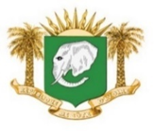      République de Côte d’Ivoire      Union-Discipline-TravailDECLARATION DE LA COTE D’IVOIRE A L’EPU DU ROYAUME DE BAHREIN---------------------Genève, le 07 novembre 2022: 1mn 20